Команда ЮПИД «Пешеходы» МАДОУ № 304 приняли участие в акциях приуроченных  75- летия Победы в Великой Отечественной войне:«Голубь мира летит от ЮПИД»«ЮПИДзаПобедублагодарит»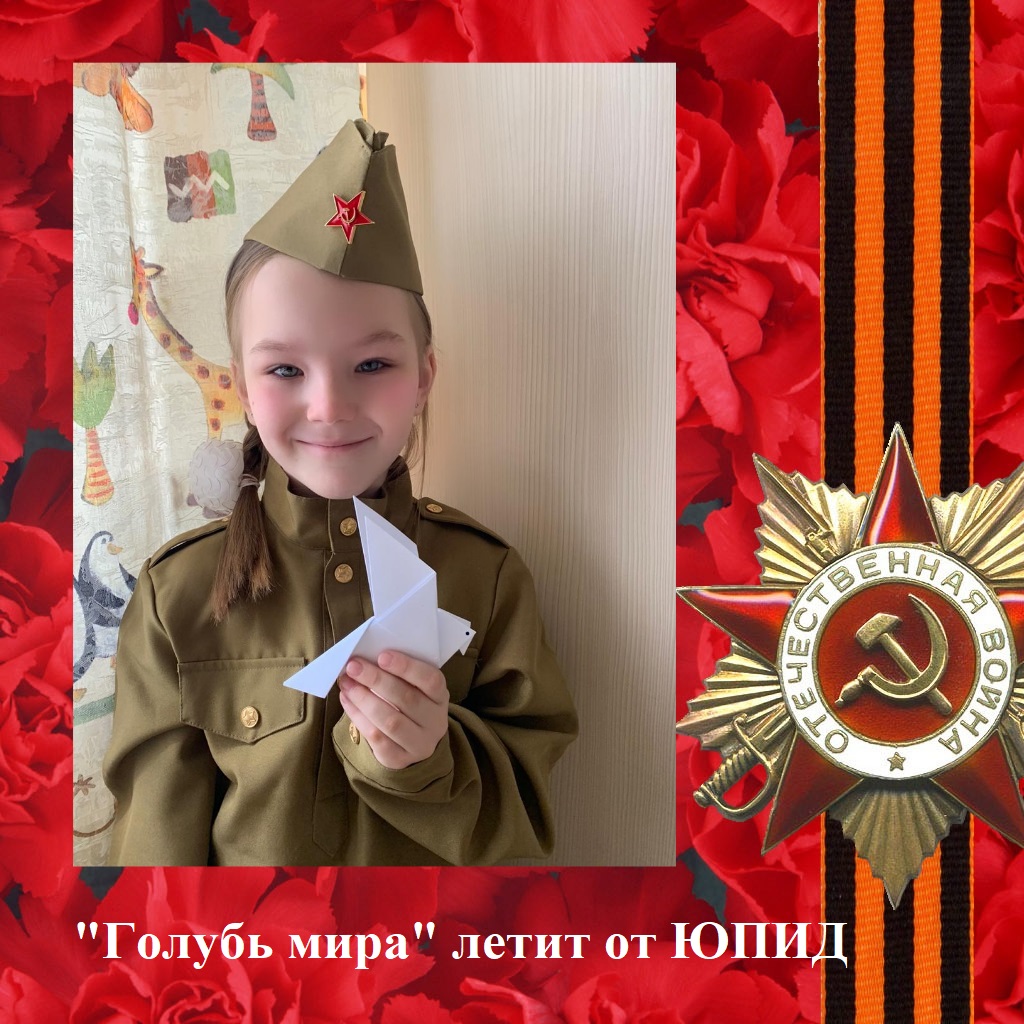 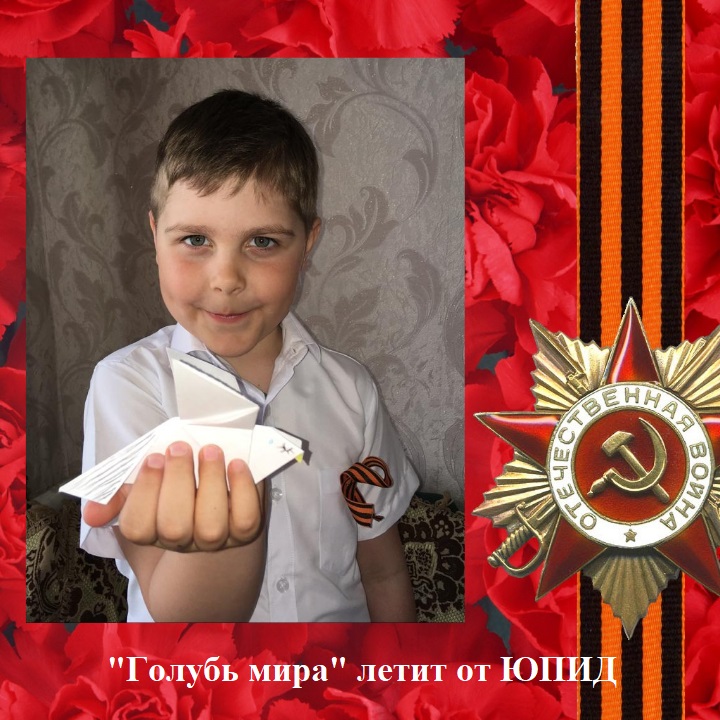 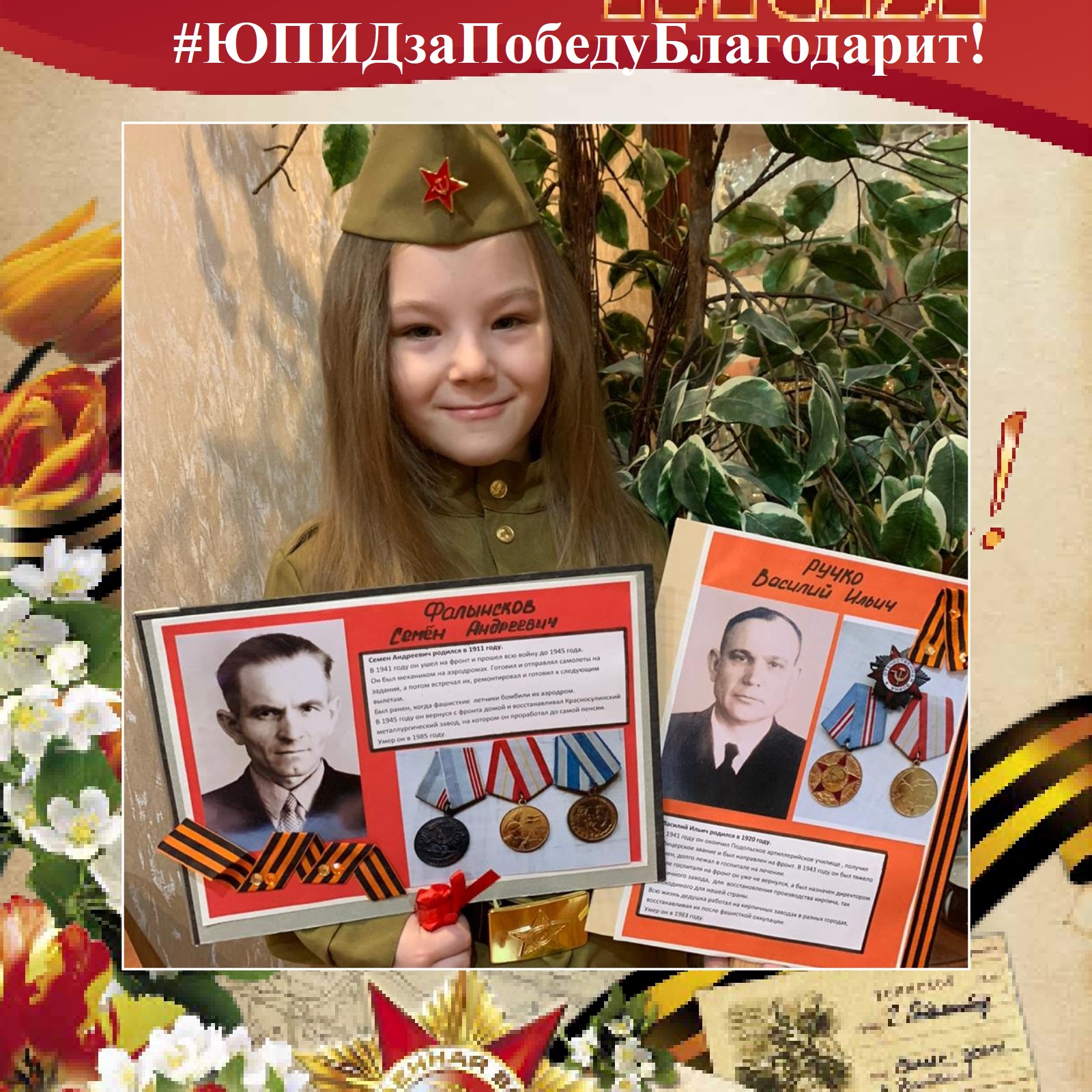 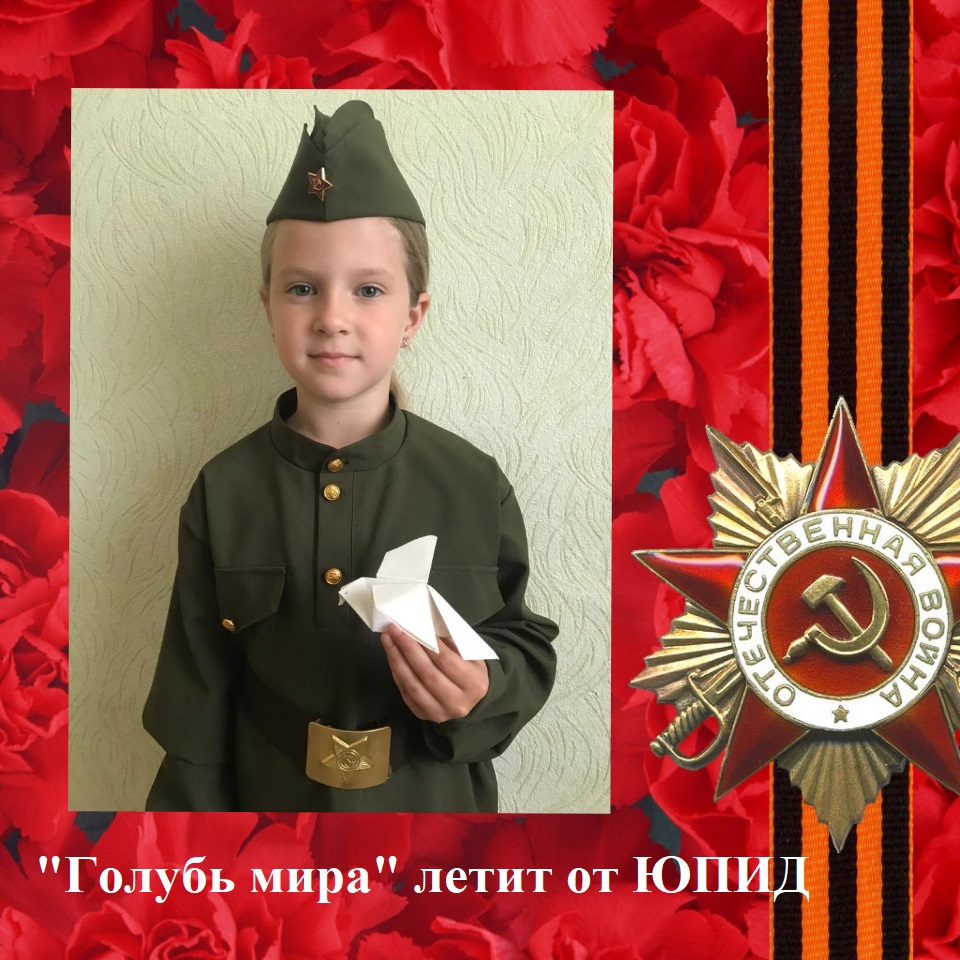 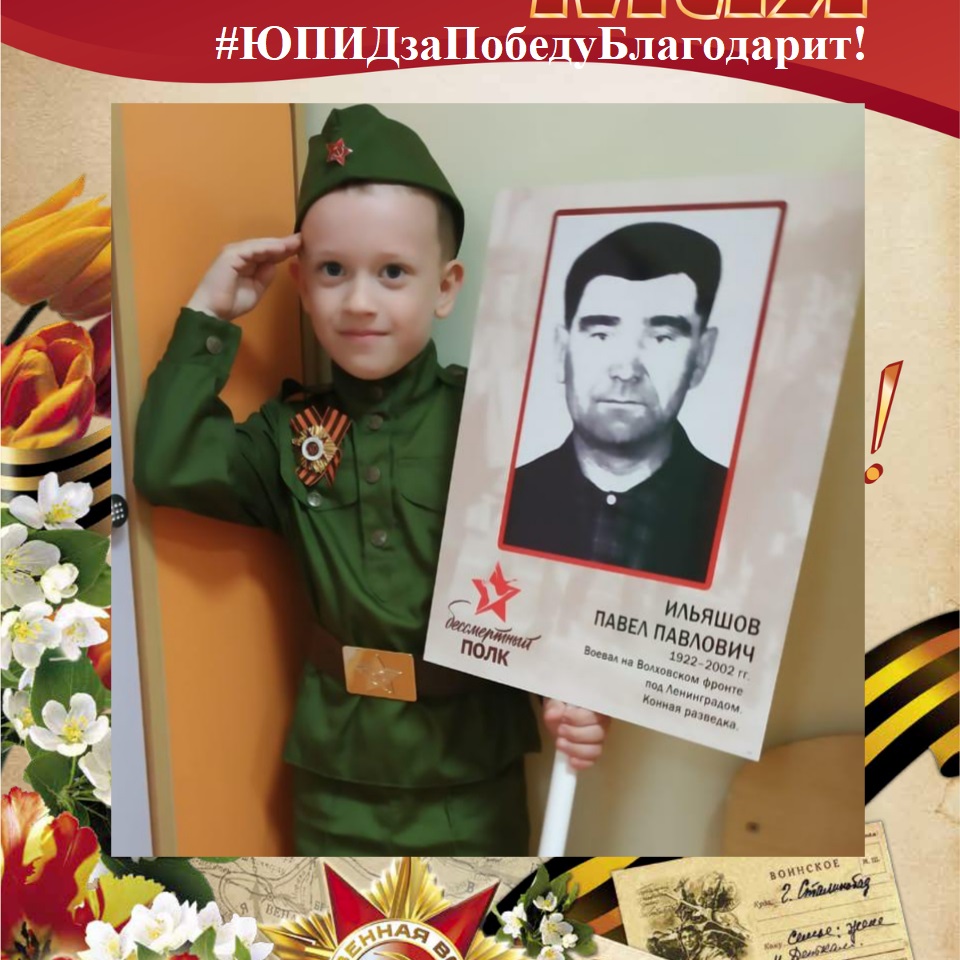 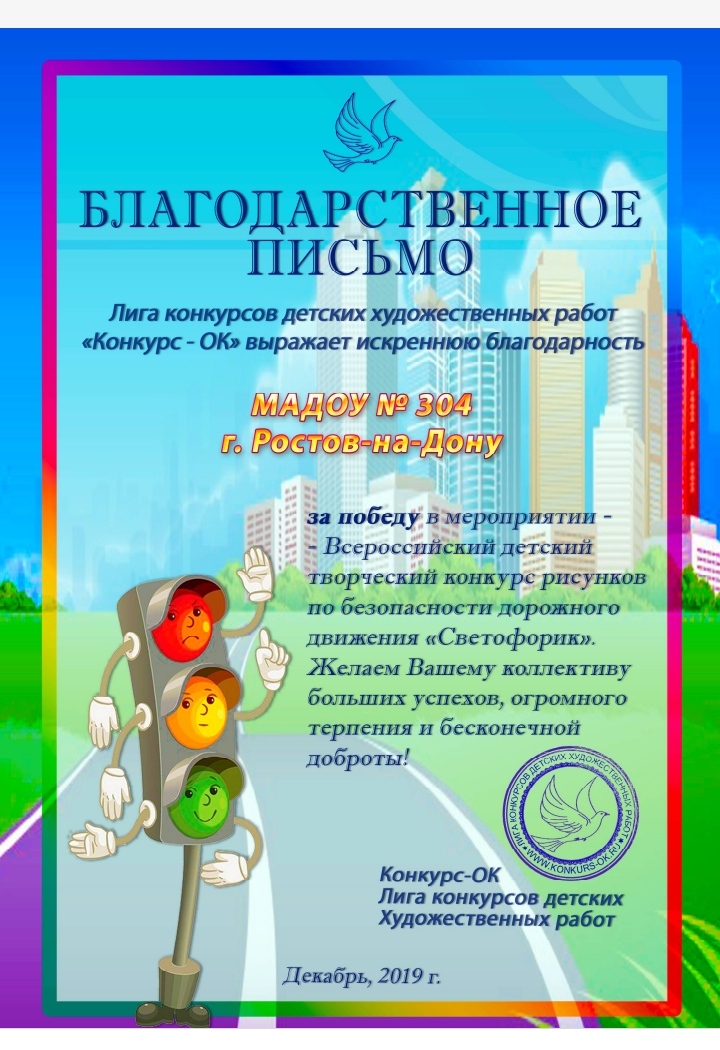 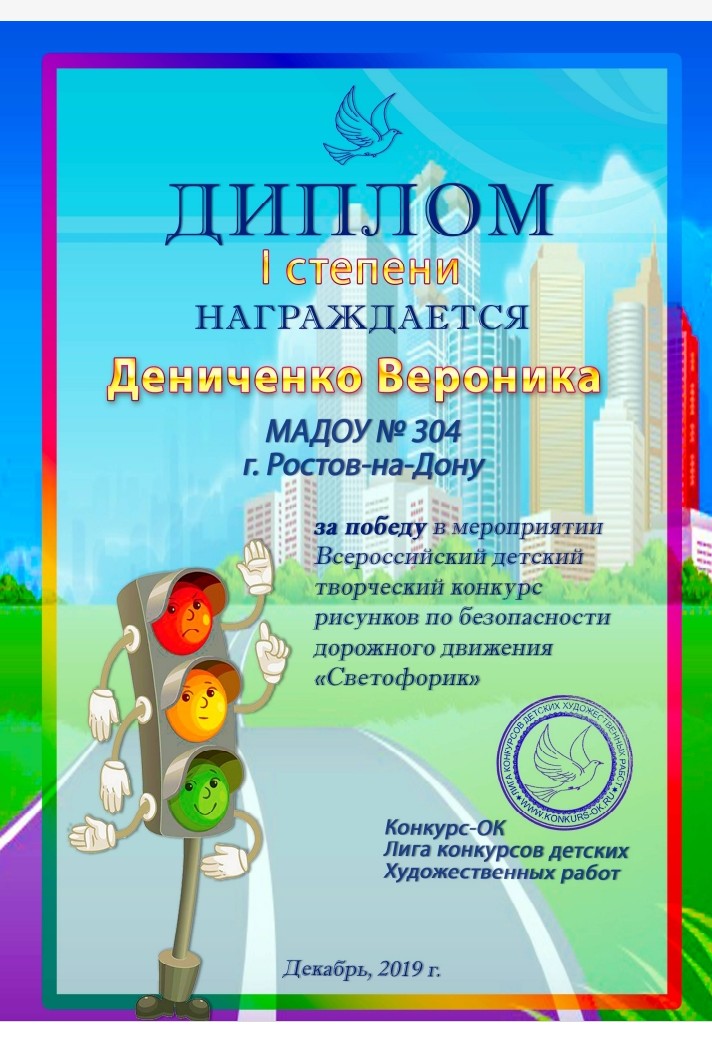 